Журналы, поступившие в научную библиотеку в январе 2021 г.Книжные издания, поступившие в научную библиотеку в январе 2021 г.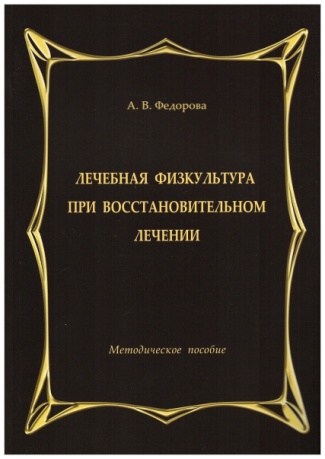 Федорова А. В. Лечебная физкультура при восстановительном лечении : методическое пособие. – Санкт-Петербург, 2020. – 303 с.СодержаниеЗаказатьРемедиум. – 2020. - №10.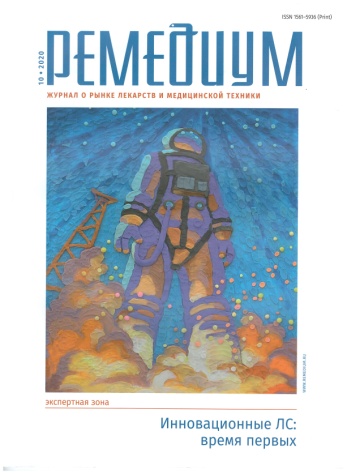 СодержаниеОфициальный сайтЗаказать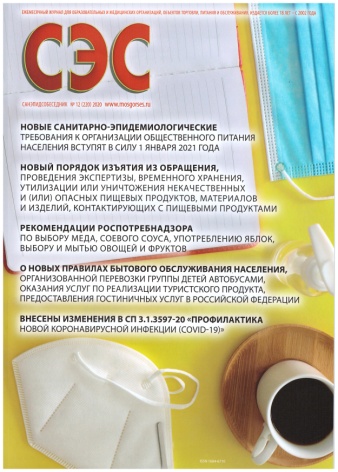 СЭС. – 2020. - №12.СодержаниеОфициальный сайтЗаказатьБюллетень экспериментальной биологии и медицины. -2020. - №12.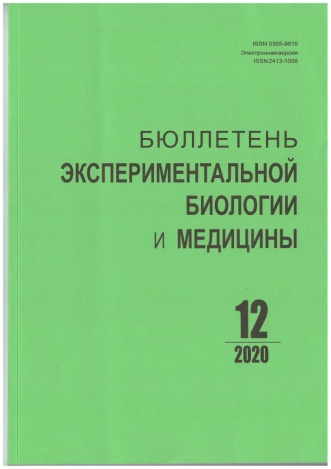 СодержаниеОфициальный сайтЗаказатьБиотехнология. – 2020. – Т. 36. - №6.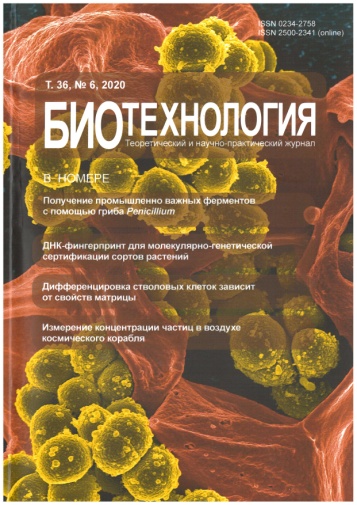 СодержаниеОфициальный сайтЗаказатьТуберкулез и болезни легких. – 2020. – Т. 98. - №10, 11.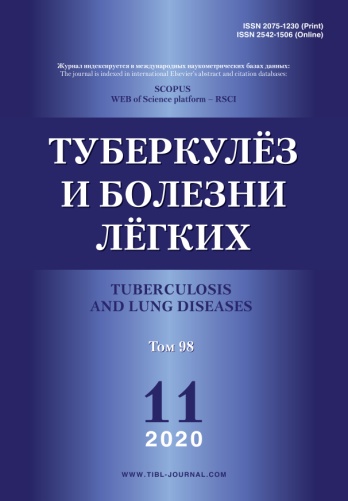 Содержание №10Содержание №11Официальный сайтЗаказатьКлиническая микробиология и антимикробная химиотерапия. – 2020. – Т.22. - №3.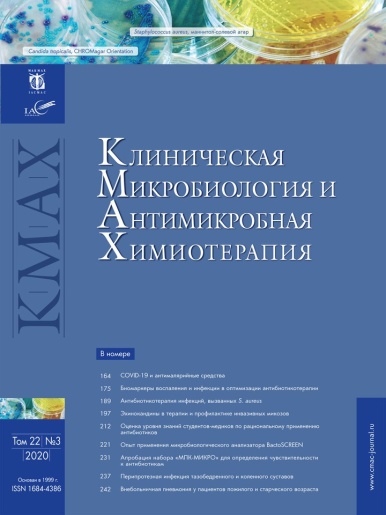 СодержаниеОфициальный сайтЗаказатьЭпидемиология и инфекционные болезни. Актуальные вопросы. – 2020. – Т. 10. - №4.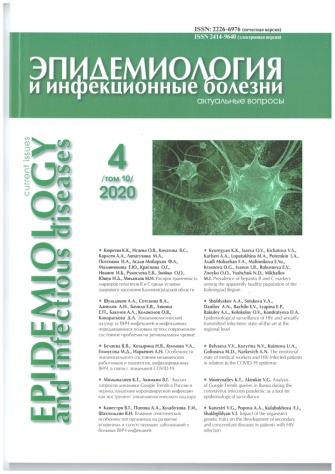 СодержаниеОфициальный сайтЗаказатьРекомендации по лечению ВИЧ-инфекции и связанных с ней заболеваний, химиопрофилактике заражения ВИЧ. Приложение к журналу «Эпидемиология и инфекционные болезни. Актуальные вопросы». – 2020. – Т. 10. - №4.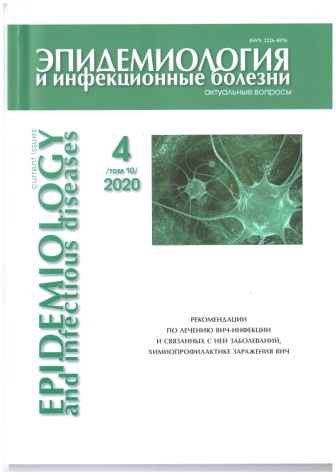 СодержаниеЗаказать